ПЛАН ЗАСТРОЙКИ КОМПЕТЕНЦИИ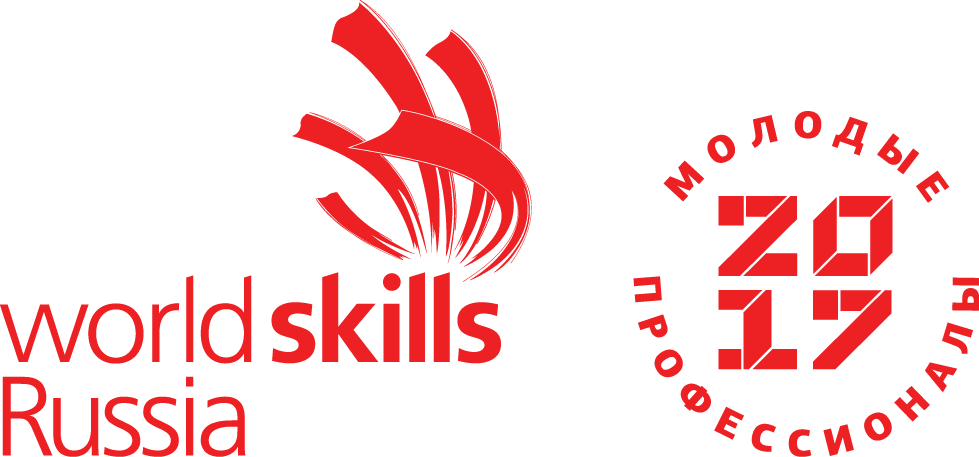 R58 Организация экскурсионных услуг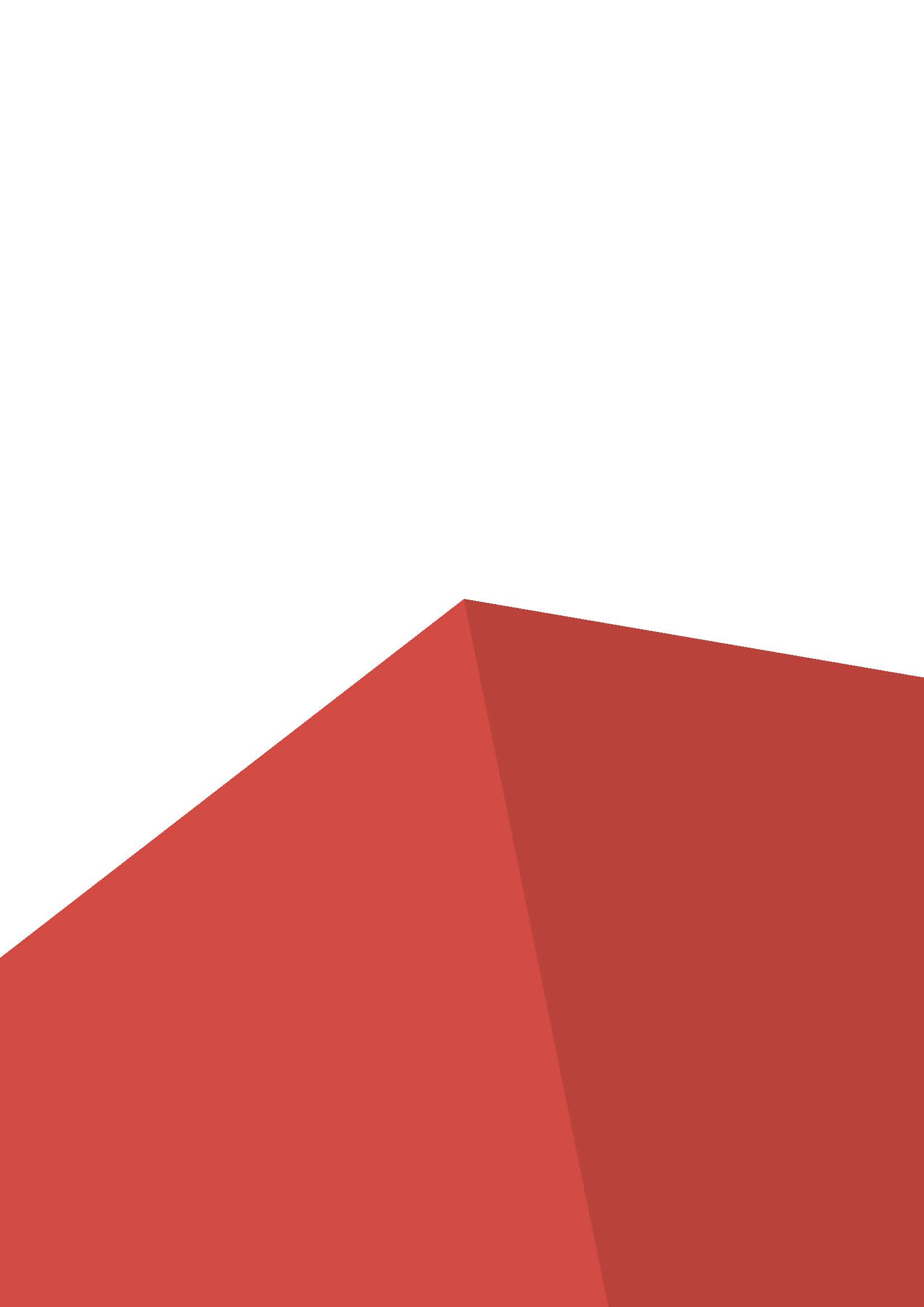 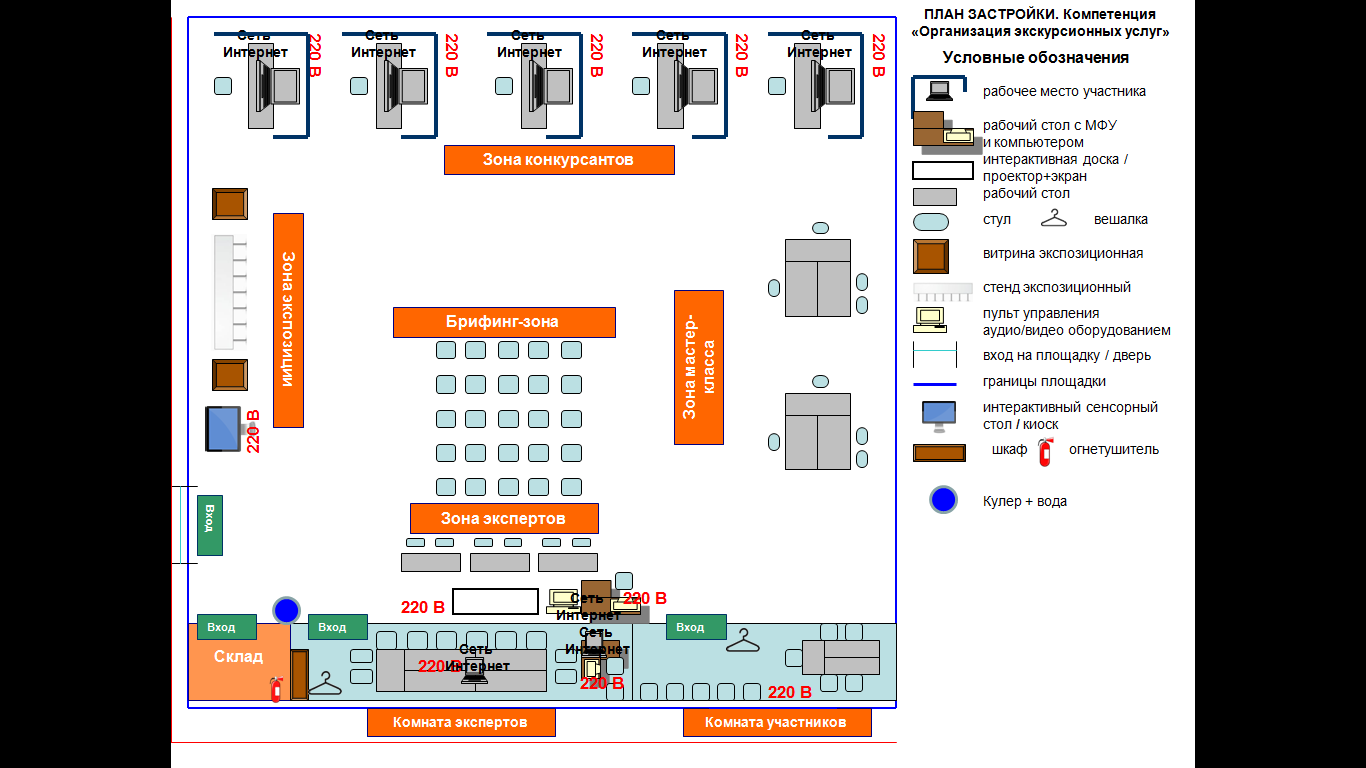 